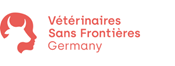 28/11/2023                 Request for QuotationVétérinaires Sans Frontières - Germany (VSF Germany) is a non-governmental, non-profit making international Organization, engaged in the field of veterinary relief and development work providing humanitarian aid and development assistance to pastoralists and vulnerable communities in areas where livestock is of importance. With support in animal health, agriculture, marketing, and food safety, VSFG works towards food security and strengthened livelihoods of pastoralist communities. VSF Germany implements activities in Ethiopia, Sudan, South Sudan, Kenya, and Somalia. VSF Germany invites quotation bids from potential registered hand pumps and spare parts suppliers / contractors for the supply of the appended:QUOATION REFERENCE No. VSFG/SUDAN/11/2023/ 3802/ BHA ProjectA complete set of quotation documents can be obtained by interested candidates from VSF Germany’s office in Damazine, Riyadh, Airport road, during normal working hours or through email address bushara.mustafa@vsfg.org telephone: +249 (0) 900874370. The bidders are:Requested to provide Company profile, registration and local Tax registration. Clearly indicate the specifications for the items.Transportation up-to locations identified in the Quotation document.Quotation currency must be presented in Sudanese pound.The quotation document should be dated, countersigned and stamped. Subcontracting is not permitted.Quotation documents must be submitted in plain sealed envelopes clearly marked Quotation Application with category and Quotation number and addressed to:                                                         The Chairperson,Tender committee,Veterinaires Sans Frontieres (VSF) Germany,                                                         Alriyad area, Airport road, DamazineAll bidders must submit their completed quotation documents marked by stating quotation name and reference number with sealed envelope should be deposited in the box at VSF Germany office during working hours. These quotation documents should be deposited in boxes not later than 14th December, 2023 at 04.00pm. VSF Germany reserves the right to cancel the quotation, accept or reject applications and is not obliged to provide reasons for its decision thereof. Any canvassing or late submission shall lead to automatic disqualification.LOTItem NameUnitSpecification QuantityABN Spare Parts  for HPs Rehabilitation BN Spare Parts  for HPs Rehabilitation BN Spare Parts  for HPs Rehabilitation BN Spare Parts  for HPs Rehabilitation 1Deep well Cylinder   PCsComplete deep well  cylinder with all accessories 62Hand pump headPCscomplete head with all component (handle, chain, axle, bolt and nut, flange)63Hand pump tankPCsTank with bolt and nut and flange64 Bolt and nutsPCIndian Mark II fitting to fix  Body and Water tank305Rising Main Pipe PCHigh Quality pipes (1.25inch*3.5mm*3m) Ajay quality or similar956Connecting Rod PC Rod  ⅜”  high quality 957Transportation  to DamazineJobdelivery of the materials to VSFG office in Damazine1BSK Spare Parts  for HPs Rehabilitation SK Spare Parts  for HPs Rehabilitation SK Spare Parts  for HPs Rehabilitation SK Spare Parts  for HPs Rehabilitation 1Deep well Cylinder   PCsComplete deep well  cylinder with all accessories 62Hand pump headPCscomplete head with all component (handle, chain, axle, bolt and nut, flange)63Hand pump tankPCsTank with bolt and nut and flange64HP body bolt and nutsPCIndian Mark II fitting to fixed  Body and Water tank305Rising Main Pipe PCHigh Quality pipes (1.25inch*3.5mm*3m) Ajay quality or similar756Connecting Rod PC Rod  ⅜”  high quality 757Transportation to AlabassiaJobdelivery of the materials to VSFG office in Alabassia1